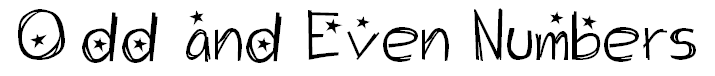 Use 2 highlighters to colour the odd and even numbers on the number chartWhat’s the difference between odd and even numbers?Numbers are odd if they end in…?Numbers are even if they end in…?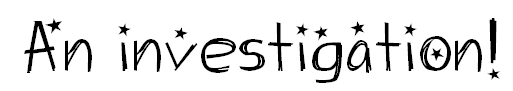 What happens when you add?   Investigate and find out:An odd number plus an odd number always makes…?   ___________________________An odd number plus an even number always makes…?  ___________________________An even number plus an even number always makes…?  ___________________________MargD